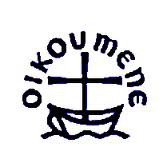 RAAD VAN KERKEN DELFTHopstraat 27, 2611 TA Delft, 015 – 2158175, info@kerkendelft.nl, Postbank 1942433Delft, 14 maart 2014Onderwerp: Interessepeiling Kerkennacht 2015Aan:			De besturen van de bij de Raad van Kerken Delft aangesloten kerken en van de 			kerken van het VoorgangersOverleg CC:		De afgevaardigden van de bij de Raad van Kerken Delft aangesloten kerkenZeer geachte dames en heren,In de afgelopen 2 jaren heeft in Delft een Kerkennacht plaats gevonden, samen met u georganiseerd door de Raad van Kerken Delft. Door alle afgevaardigden in de Raad is uitgesproken dat voortzetting van de Kerkennacht van groot belang is. In deze brief geven wij in het kort de afgelopen Kerkennachten in Delft weer en vragen wij u wat uw voorkeuren en wensen zijn, en voor welke activiteiten u zich wilt inzetten voor het programma van de Kerkennacht 2015.Graag ontvangen wij uw reactie graag voor het einde van de maand mei. Wij zullen uw reacties gebruiken voor de volgende Kerkennacht en u over de uitkomst informeren om samen met u het programma op te stellen.Contactpersonen namens de Raad voor deze meningspeiling zijn:- Stefphen Mans, stefphen@coin.nl, tel. 06-21843581- Jasper van der Kooij, jasper@vdkooij.org , tel. 015-2611757Met vriendelijk groet,namens de Raad van Kerken DelftJasper van der KooijDe gedachte achter de Kerkennacht“De Kerkennacht is een tweejaarlijks oecumenisch evenement. In Nederland, maar ook in diverse andere Europese landen, openen tal van kerken en gebedshuizen ‘s nachts hun deuren in juni rond de kortste nacht van het jaar.De kerkennacht vertelt een verhaal bij iets wat anders voor een groot publiek alleen maar een gebouw met deuren en ramen blijft. Op deze manier worden kerken en gebedshuizen zichtbaar als plekken waar iets te beleven valt. Plekken die iets toevoegen aan de waarde van het leven. Bezoekers aan de kerkennacht mogen meegenieten van waar kerken goed in zijn (zie ook www.kerkennacht.nl ).De Kerkenachten 2012 en 2013 in Delft, in het kortIn Delft is in 2012 voor het eerst een Kerkennacht gevierd, om te proeven en te experimenteren, vooruitlopend op de landelijke viering in 2013. Door een groot aantal kerken in Delft zijn de deuren open gezet en is met individuele programma’s getoond wat elke kerk “in huis” heeft. Tevens werd de eerste Hugo de Grootlezing gehouden, een Cantatevesper gezongen en werd het geheel afgesloten met een vesperdienst. Alles op een zaterdagmiddag en –avond.In 2013 werd de Kerkennacht samen met het 50-jarig jubileum van de Raad van Kerken Delft georganiseerd, met een receptie op vrijdagavond en een dankdienst op zondagmiddag, en de Hugo de Grootlezing. Een groot evenement in het hart van de stad op de Markt kon vanwege een tekort aan vrijwilligers geen doorgang vinden.In 2012 presenteerden de kerken zich in en om hun eigen gebouw, en werden enkele manifestaties op een centrale plaats georganiseerd. In 2013 werd de Kerkennacht in twee kerkgebouwen geconcentreerd, daarbij steunend op vrijwilligers vanuit de diverse kerkgenootschappen. Zo zijn er twee verschillende ervaringen, in werkwijze en presentatie, opgedaan.Voortzetting van de KerkennachtZoals aangegeven achten de afgevaardigden van de Delftse kerken in de Raad van Kerken Delft voortzetting van de Kerkennacht van groot belang. De eerstvolgende zal zijn in het weekeinde van 19 tot en met 21 juni 2015. De Hugo de Groot-lezing en een gezamenlijke kerkdienst zijn wat de Raad betreft een vast onderdeel van de Kerkennacht. De programmering van de activiteiten tijdens de Kerkennacht is afhankelijk van hoe de kerken hieraan invulling willen en kunnen geven.VragenWij stellen het op prijs als u de volgende vragen wilt beantwoorden.Het antwoord (liefst digitaal in dit formulier) kunt u direct achter of onder de vraag zetten en met ja of nee beantwoorden dan wel met een (bij voorkeur beknopte) toelichting.En mocht u suggesties hebben buiten deze vragen om dan horen wij ook die graag.De twee verschillende vormen van KerkennachtHoe hebt u de vorm van de Kerkennacht 2012 ervaren?Hoe hebt u de vorm van de Kerkennacht 2013 ervaren?Welke onderdelen moeten terugkomen?Wat hebt u in het programma gemist?Welke onderdelen kunnen gemist worden?Welke vorm heeft uw voorkeur?Decentraal (2012), dus in de eigen kerk Meer centraal (2013)Tussenvorm: geloofsgemeenschappen organiseren samen activiteiten in een gebouwWat is uw motivatie om als kerk om deel te nemen?Doet uw kerk/geloofsgemeenschap mee aan de Kerkennacht 2015 (intentie, niet verplichtend). Zo ja, kunt u een contactpersoon opgeven waarmee de organisatie contact kan opnemen als de daadwerkelijke voorbereidingen starten?Welke activiteit / bijdrage wilt u leveren voor een volgende Kerkennacht?PubliciteitWilt u gezamenlijke publiciteit voor de Kerkennacht Delft? Ook als dat geld kost, zoals de advertenties in de Delftse Post in 2012?Wilt u Bekende Nederlanders in het programma om de aandacht van het publiek te trekken? Door u gewenste deelname aan de KerkennachtDe lidkerken van de Raad van Kerken DelftDe lidkerken en kerkelijke organisaties zoals Voedselbank, ISF, ISOFA etc.Zoveel mogelijk kerken in Delft, ook als ze geen lid zijn van de RaadZoveel mogelijk religieuze organisatiesOok de Delftse moskeeën, als zij willenZoveel mogelijk levensbeschouwelijke organisaties, zoals Bahá’í, vrijmetselaars, ...De gemeente DelftGesubsidieerde instellingen Goede doelen in DelftLandelijke goede doelenAnders, namelijk ................AlgemeenSuggesties/opmerkingen:Uw contactgegevens:Naam kerk /wijkgemeente/geloofsgemeenschap:Contactpersoon:telefoonnummer contactpersoon:e-mailadres contactpersoon:Wilt u dit formulier mailen aan beide contactpersonen van de Raad van Kerken Delft, stefphen@coin.nl en jasper@vdkooij.org ? Hartelijk dank.